Thank you for your time and support.This is a voluntary survey.  Your responses will be kept confidential.Date: _____________			2.  Location:  _____________________________Job Search Seminars: Facilitator(s):  						Would you recommend this class?    	Yes	 NoHow satisfied were you?How did you hear about us?Comments or suggestions?  Thank you!Module 1: A Targeted Plan - Review current labor market information and employment skills.Module 2: Job Readiness Tool Kit - Practice effective communication in applications, resumes, basic introductions, and interviewing. Module 3: Sharpening Your Interviewing Skills - Review interview process and attire from employer's perspective and prepare answers to common interview questions.Module 4: Closing the Deal - Discuss networking, social media as a networking tool, and follow-up after the interview.Very  SatisfiedSatisfiedSatisfiedNeutralDissatisfiedVery DissatisfiedPrinted MaterialsActivitiesFacilitatorOverall SessionWorkforce Solutions StaffPromotional Materials (flyer, email, advertisement)Organization hosting the eventWord of MouthInternet / WebsiteOther  ____________________________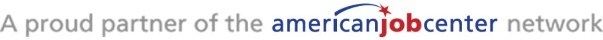 www.wrksolutions.com  1.888.469.JOBS (5627)www.wrksolutions.com  1.888.469.JOBS (5627)Workforce Solutions is an equal opportunity employer/program. Auxiliary aids and services are available upon request to individuals with disabilities. (Please request reasonable accommodations a minimum of two business days in advance.) Relay Texas Numbers: 1.800.735.2989 (TDD) 1.800.735.2988 (voice) or 711Workforce Solutions is an equal opportunity employer/program. Auxiliary aids and services are available upon request to individuals with disabilities. (Please request reasonable accommodations a minimum of two business days in advance.) Relay Texas Numbers: 1.800.735.2989 (TDD) 1.800.735.2988 (voice) or 711